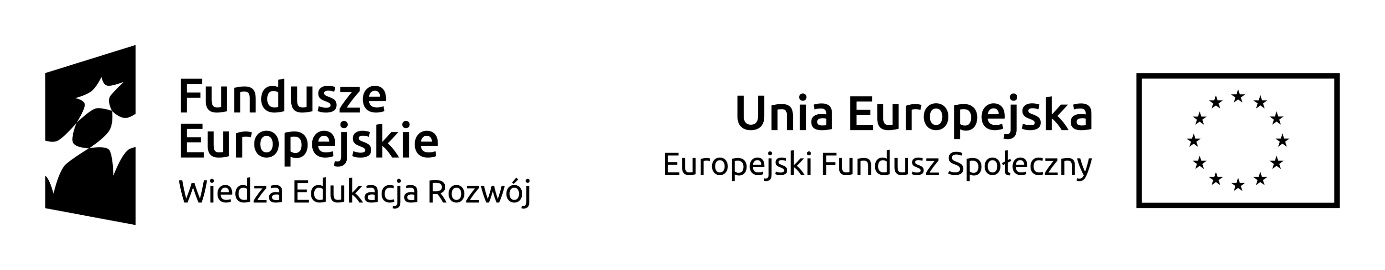 DEKLARACJA UCZESTNIKA PROJEKTU	…………………………………………………………………………………(imię/imiona i nazwisko)Ja niżej podpisany/a dobrowolnie deklaruję uczestnictwo w projekcie pn. „Centrum wiedzy o dostępności i upowszechniania zasad projektowania uniwersalnego w obszarze designu i przedmiotów codziennego użytku” współfinansowanym przez Unię Europejską ze środków Europejskiego Funduszu Społecznego w ramach Programu Operacyjnego Wiedza Edukacja Rozwój, Oś priorytetowa: III - Szkolnictwo wyższe dla gospodarki i rozwoju, Działanie: 3.5 Kompleksowe programy szkół wyższych, nr POWR.03.05.00-IP-08-00-CWD/20Oświadczam, że:zapoznałem/am się z Regulaminem rekrutacji i uczestnictwa w warsztatach/szkoleniach realizowanych w ramach projektu pn.: „Centrum wiedzy o dostępności i upowszechniania zasad projektowania uniwersalnego w obszarze designu i przedmiotów codziennego użytku” w Politechnice Opolskiej  i akceptuję jego warunki.zostałem/am poinformowany/a, że projekt jest współfinansowany ze środków unijnych w ramach Europejskiego Funduszu Społecznego,spełniam warunki uczestnictwa w projekcie wyszczególnione w Regulaminie rekrutacji i uczestnictwa w warsztatach/szkoleniach realizowanych w ramach projektu pn.: „Centrum wiedzy o dostępności i upowszechniania zasad projektowania uniwersalnego w obszarze designu i przedmiotów codziennego użytku” w Politechnice Opolskiej. …..……………………………………………………………………………………MIEJSCOWOŚĆ I DATACZYTELNY PODPIS UCZESTNIKA PROJEKTU…..………………………………………    ……………………………………………DATA WYPŁYWU DEKLARACJI**    CZYTELNY PODPIS OSOBY PRZYJMUJĄCEJ